Калужский региональный штаб ВВПОД «ЮНАРМИЯ» УтвержденоПротокол КРШ ВВПОД «ЮНАРМИЯ»                          № 3 от «16» августа 2022 г.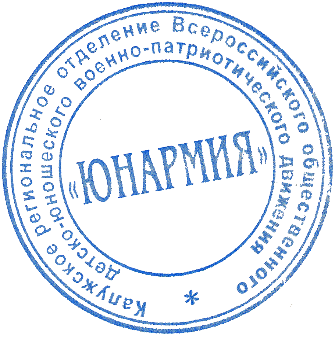 Начальник 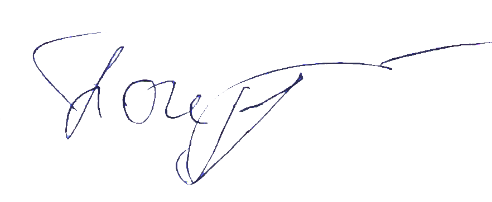         Штаба                            А.В.Погудин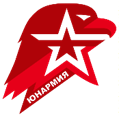 Методическая разработкапо проведению единого регионального Урока Мужества  «День Неизвестного солдата»Калуга-2022Общие положения мероприятия «Урока мужества»«Урок мужества» является одной из распространенных форм военно-патриотического воспитания обучающихся образовательных организаций, которая направлена на формирование личности обучающегося как гражданина и патриота России с присущими такой личности ценностями, взглядами, мотивами деятельности и поведения.Существует множество методов проведения «Урока мужества», приуроченных к дням воинской славы и памятным датам России. Уроки мужества могут быть массовыми (для нескольких классов) или групповыми (для одного класса, отдельной группы обучающихся); интерактивными (встречи, беседы, с включением в разговор самих обучающихся); наглядными (выставки, тематические стенды, использование фото-, видеоматериалов), творческими (с включением в сценарий поэтических или песенных композиций), в условиях пандемии и в режиме онлайн.       «Урок мужества» должен содержать как информационные, так и эмоциональные составляющие, а также быть понятным, доступным и запоминающимся, с учетом возрастных особенностей обучающихся.Цели «Урока мужества»:формирование уважительного отношения к воинам защитникам Отечества, продемонстрировавшим лучшие качества человека – гражданина, патриота: неиссякаемую верность долгу и традициям старших поколений, непреклонную волю к победе, отвагу и мужество;формирование у обучающихся духовно-нравственных ценностей, активной гражданской позиции, патриотизма, воспитание стремления знать историю своей Родины и ее национальных традиций.Задачи «Урока мужества»:информирование участников «Урока мужества», в соответствии с темой урока, расширение и углубление их личных представлений о военных событиях в мире; сохранение памяти о воинской славе России, ее героях, содействие проявлению заинтересованности в изучении исторического наследия своей Родины.Порядок проведения «Урока мужества»:Организационные вопросы:место проведения: класс, актовый зал, школьный музей/уголок воинской славы;время проведения: 45 минут; участники: учащиеся общеобразовательных и профессиональных образовательных организаций;материально-техническое обеспечение: видеоматериалы по теме, медиапроектор, музыкальное сопровождение (другое необходимое оборудование).Порядок проведения урока мужества (вариант): Ведущий объявляет урок мужества открытым. Звучит государственный гимн Российской Федерации. Ведущий: Наше мероприятие проводится в честь памятной даты – Дня Неизвестного солдата! Президент Российской Федерации Владимир Владимирович Путин подписал закон об установлении в России 3 декабря памятной даты — Дня Неизвестного солдата. И эта дата выбрана не случайно.Третьего декабря 1966 года, в ознаменование 25-й годовщины разгрома немецких войск под Москвой, прах Неизвестного Солдата был перенесен из братской могилы советских воинов, расположенной на 41-м километре Ленинградского шоссе, и торжественно захоронен в Александровском саду у стен Кремля. На месте захоронения 8 мая 1967 года был открыт мемориальный архитектурный ансамбль "Могила Неизвестного Солдата" и зажжен Вечный огонь.Учащийся 1: Его зарыли в шар земной,
А был он лишь солдат,
Всего, друзья, солдат простой,
Без званий и наград.
Ему как мавзолей земля —
На миллион веков,
И Млечные Пути пылятВокруг него с боков.
На рыжих скатах тучи спят,
Метелицы метут,
Грома тяжелые гремят,
Ветра разбег берут.
Давным-давно окончен бой...
Руками всех друзей
Положен парень в шар земной,
Как будто в мавзолей... Ведущий: Это стихотворение было написано поэтом-фронтовиком Сергеем Орловым в июне 1944 года, за много лет до того, как в Москве появилась могила Неизвестного солдата. Однако поэт сумел выразить главную суть и смысл того, что стало одной из величайших святынь нашего Отечества, олицетворяющую память о павших на пути к Победе над фашизмом.Неизвестный солдат никогда не обретет имени и фамилии. Для всех тех, чьи близкие пали на фронтах Великой Отечественной войны, для всех тех, кто так и не узнал, где сложили головы их братья, отцы, деды, Неизвестный солдат навсегда останется тем самым родным человеком, пожертвовавшим жизнью ради будущего своих потомков, ради будущего своей Родины.Он отдал жизнь, он лишился имени, но стал родным для всех, кто живет и будет жить в нашей огромной стране.Учащийся 2:- Низкий Поклон!.. Вот и слов нужных нет… 
Ты меня спас – Я родился на свет !.. 
Видел, как жизнь изменилась теперь? 
Многие нынче не помнят потерь. 
Видел "гламурных"? Дай мне ответ. 
А "новых русских" ты видел?
- Видел нечутких? Дай мне ответ. 
А бескультурных ты видел?
Учащийся 3: - Их нет… 
Учащийся 2:- Что же ты видишь, как суть наших дней? 
Учащийся 3:- Вижу глаза и улыбки детей. 
Добрых, порядочных взрослых людей. - 
Тех, кто душою остался высок… 
Я улетаю. Кончается срок… 
В сорок втором я погиб от огня... 
Вижу - не зря это было. Не зря… Ведущий: Неизвестный солдат - символ всех погибших воинов, имена которых так и остались неизвестными.Солдат умирает дважды: первый раз – там, на поле боя, когда его настигнет пуля, второй раз – в памяти народной. Второй раз умирать страшнее, второй раз солдат должен жить, а мы, живущие ныне на земле, должны сделать всё для этого.   Русская земля всегда была богата людьми, готовыми сделать все, пожертвовать своей жизнью ради процветания Родины. Рекомендуем короткометражные фильмы для просмотра: Протоиерей Стефан Щербаковский You Tube https://youtu.be/4KIrOW1ZytwСсылка на скачивание  https://cloud.mail.ru/public/zFcZ/bq9YMpZYv Яков БаклановYou Tube https://youtu.be/KbkmmTxfutEСсылка на скачивание  https://cloud.mail.ru/public/S3ge/9dqjhMF3g В завершении урока мужества целесообразно организовать возложение цветов к местам воинских захоронений. Информацию о количестве принявших участие в Уроке Мужества просим направлять на электронную почту: uo.patriot.kaluga@mail.ru до 10 декабря 2022 года в сканированном виде с подписью и печатью по форме:Должность                                Подпись                             Фамилия, инициалыМППодвиг священника о. Стефана Щербаковского18 апреля (1 мая по н. ст.) 1904 года совершил свой подвиг священник 11-го Восточно-Сибирского стрелкового полка о. Стефан Васильевич Щербаковский.В бою под Тюренченом, у реки Ялу, на южном участке границы между Кореей и Китаем, благословив стрелков, с пением "Христос воскресе" батюшка пошел в атаку во главе знаменной роты, лишившейся командира. "Чудом храбрости, спокойствия и мужества" называли современники подвиг отца Стефана.В тот день батальоны 11-го Восточно-Сибирского стрелкового полка находились в центре боя, японцы открыли сильный артиллерийский огонь и стали обходить левый фланг. Растянутые противником с обоих флангов батальоны полка, чтобы пробиться, несколько раз под звуки полкового марша и гимна "Боже, Царя храни", исполняемого полковым оркестром под огнём противника, бросались в штыки. Но японцы не принимали штыкового удара. Тогда отец Щербаковский благословил солдат и пошёл впереди Боевого Знамени с поднятым в руке крестом. Пробиваясь сквозь японскую цепь солдат вместе с батальонами полка, сей неустрашимый пастырь был ранен двумя пулями, вскоре потерял сознание и был вынесен уже на перевязочный пункт церковником Иосифом Перчем. Только такое мужество пастыря и воинов 11 полка дали им возможность пробиться сквозь японцев. По свидетельству участников Тюренченского боя, потери японцев были очень велики.Вот как он сам вспоминал тот день: "Встал я 18-го числа рано, в три часа ночи. Я знал, что бой будет отчаянный, и решил исполнить свой пастырский долг до конца, показав воинам пример самоотвержения и любви своею смерти.... В 4 часа утра я помолился Богу, составил завещание и встал в знамённой роте.... В три часа пополудни полк выстроился и под звуки полкового марша двинулся в атаку на наступавших японцев. Я надел епитрахиль, взял крест, благословил солдат и с пением "Христос Воскресе" пошёл во главе стрелков знамённой роты. Картина была поразительная, грандиозная. Без малейшего колебания шли славные стрелки на верную смерть, в адский огонь, среди рвущихся снарядов. Только каждый, перед тем как двинуться в бой, крестился. Потом всё смешалось. Музыка тотчас же смолкла. Кто побежал вперёд, кто упал убитым или раненым. Я почувствовал сильный удар в руку и в ногу и упал навзничь, потеряв сознание"."И нас повел, вперед идя,
Но пуля вражья поразила
На смерть любимого вождя.
Тогда на место командира
Священник наш отец Стефан
С крестом в руках встает пред нами
Подъемля крест пред небесами"
(М.Н.Левитский "Под Тюренченом"). Командующий Русской армией генерал А.Н.Куропаткин лично наградил героя-священника, посетив его при излечении в лазарете Елизаветинской общины Красного Креста в Харбине и представив к офицерскому Георгиевскому кресту. Так 29-тилетний батюшка стал первым священником, награждённым Георгиевским крестом в Русско-японскую войну и всего лишь пятым георгиевским кавалером среди священнослужителей, за всю историю существования Военного ордена.Отличался о. Стефан Щербаковский и далее. За свою службу в годы Русско-японской войны он был награжден орденами святого великомученика и Победоносца Георгия 4-й степени, святого Владимира 4-й степени с мечами, святой Анны 2-й степени с мечами, золотым наперсным крестом на Георгиевской ленте. А в годы Первой мировой войны, за бои 30 июля 1914 года у деревни Ваббельн и 6 августа 1914 года при деревне Каушен о. Стефан был удостоен ордена святого Владимира 3-й степени с мечами и за бои 24 сентября представлен к ордену святой Анны 1-й степени.Голгофа Якова БаклановаЯков Петрович Бакланов (1809 - 1873) - бесспорно, один из самых выдающихся богатырей Дона, сочетавший в себе беспримерное личное мужество, силу и мастерство бойца - с полководческим талантом. Он воевал с детства (12-ти лет отослан был отцом-офицером в армию), всю жизнь. Шашку Бакланова, которого турки звали Батман-клыч ("Пудовый меч"), знал Кавказ, османы и поляки. Он был железный человек - причем честный и великодушный (будучи поставлен на усмирение польского бунта, отказался выполнять приказ Муравьева-"Вешателя" о лишении имущества детей повстанцев).Яков Петрович был глубоко верующим человеком. На знаменитом черном значке Бакланова - белая надпись: «Чаю воскресения мертвых и жизни будущего века. Аминь.», серебряная Адамова голова и кости; этот прапор с православной надписью и символикой был подарен неизвестным или неизвестными (полагают, что его сшили в Старочеркасском девичьем монастыре). Известны слова, в которых Бакланов заключил свою личную стратегию: «Вера в Бога, скрытность движения, быстрота, затем смелый удар по первому влечению сердца». Бог в этой стратегеме - на первом месте. И не только своим ударом славен был Бакланов - а тем, что всю свою жизнь не жалел ни себя, ни своего имущества для товарищей и подчиненных: на свои деньги покупал казакам обмундирование и оружие, делил с ними хлеб, зной, стужу и опасность службы. Смелость Бакланова, которой не могли понять даже опытные бойцы, считая богатыря-донца заговоренным, проистекала из того же источника. В основе ее лежала простота и спокойствие человека, положившего упования свои на Бога - потому что уцелеть своими, даже «баклановскими» силами в той многолетней мясорубке сражений, стычек, перестрелок и засад, из которых состояла его служба, было невозможно. Бакланов не был заколдован: многократно получал раны огнестрельные и холодным оружием, контузии; случалось ему и лежать при смерти с пулей в груди... Весь секрет его был в том, что даже раненый, он не выходил из боя до самого его завершения, не показывал своей боли. Но Бог сберег раба своего на путях войны: умер Яков Петрович «своей смертью» в Петербурге, на шестьдесят четвертом году жизни. Человек бедный, он был погребен за счет Войска Донского; иждивением благодарных земляков над могилой героя возвели скромный памятник... Вечная ему память!Эта история произошла на Кавказе. Бакланов к тому времени был уже очень известен - его боялись и звали "Даджжалом", т.е. как бы "Антихристом" по-мусульмански. (Справедливости ради должен уточнить, что известные слова имама Шамиля: "Если бы вы так боялись Аллаха, как Бакланова, то стали бы святыми!" были адресованы не его мюридам, как любят утверждать беспредельные патриоты Отечества, а простым аульным горцам. Мюриды, если и боялись "заговоренного" Бакланова - то Аллаха страшились больше и свою мужскую честь ставили выше. Думаю, любой из них стал бы лично рубиться с Баклановым, случись нужда. Другой вопрос - что не каждый из них смог бы выйти из такой сечи живым. Такая уж была их жизнь).
К Бакланову пришел горский лазутчик (таких много было "на прикорме" у русских в то время) и сказал, что в аул пришел стрелок с гор, который поклялся Шамилю на Коране убить Бакланова. "Кто таков?" - "Тавлинец, имя Джанем. Он сказал старикам, что промахнулся только один раз в жизни. Старики сказали: Баклу не промахивался ни разу. Его не берет ни пуля, ни шашка. Джанем сказал: я попадаю на пятьдесят шагов в куриное яйцо. Старики сказали: Баклу на пятьдесят шагов попадет в муху. Джанем отлил для тебя серебряные пули. Завтра он будет ждать в засаде, когда ты поедешь, как всегда, смотреть войска. Не езди смотреть войска завтра!" Бакланов заплатил лазутчику и отпустил его.В старости в своих кратких воспоминаниях с простым названием "Моя боевая жизнь" Бакланов признается, что провел очень скверную ночь. Но показать горцам, которые знали, что он выезжает одним и тем же путем ежедневно, своей трусости он не мог. Слава Бакланова была сильным оружием России на Кавказе; он не имел права тупить это оружие - хотя выбор, конечно, оставался за ним. И Бакланов, зарядив лучший свой штуцер, ранним утром, как всегда, сел на коня. Этот свой путь он позже назовет дорогой на лобное место - то есть, на Голгофу. (Современному читателю такое сравнение может показаться нескромным. Но Яков Бакланов был простой человек; грамоте учился у церковного дьячка, и «определяющими» книгами в его жизни наверняка были книги церковные. Откуда же еще ему было брать сравнения? Бакланов шел, готовый принести себя в жертву за ближних своих. Простим ему эту метафору). Он знал, что Джанем ждет его где-то на старой батарее - хорошая снайперская позиция. Все произошло на глазах русских войск и горцев, собравшихся посмотреть на невиданный поединок.
Бакланов подъехал к возвышенности, где раньше стояла батарея, и стал перед ней неподвижно, как скала. (На самом деле он просто не знал, где прячется Джанем, и хотел вызвать его на выстрел, чтобы обнаружить. Других шансов не было). Вот из травы поднялся стрелок - и вскинул ружье. То ли неподвижная богатырская фигура Баклу на коне, то ли рассказы суеверных стариков подействовали на нервы Джанему: он промахнулся второй раз в жизни. Все произошло так быстро, что Бакланов успел только заметить поднявшийся силуэт и вспышку. Джанем опустился наземь, пропав из виду. Бакланов продолжал стоять на месте. Он видел, как над травой подымается рука стрелка, забивающего в ствол новый заряд. Вот Джанем поднялся второй раз. Вторая пуля пробила полу пальто Бакланова: руки горского снайпера уже ходили ходуном. Бакланов продолжал стоять. Когда же выведенный из себя Джанем перезарядился и вскочил третий раз, Бакланов, как он вспоминает, перекинул ногу через седло, упер локоть в колено и одним выстрелом, опередившим горца, положил его насмерть. Говорят, кавказцы-мусульмане, видевшие это, кричали: "Маладец, Баклу!" Победитель подъехал к поверженному противнику и осмотрел тело Джанема. Стрелок пожалел потратиться на серебро - и отлил пули из меди: они, как считалось, тоже имеют силу против шайтана. Но Джанему они не помогли. Бакланов скромно замечает в мемуарах, что именно пули и могли испортить результат выстрела - легкая медь в разреженном горном воздухе не дает такой точности попадания, как свинец.Так погиб Джанем и победил Бакланов. Ему предстоит еще долгая жизнь: он вырастит детей, станет генералом, будет побеждать и побеждать, не щадя себя. Многих еще сразит, а кого-то и спасет... Но большего подвига ему, как бойцу, совершить уже не придется.Муниципальный район/городской округ/образовательная организацияДата проведения акцииКоличество участниковИз них в возрасте от 14 до 35 лет